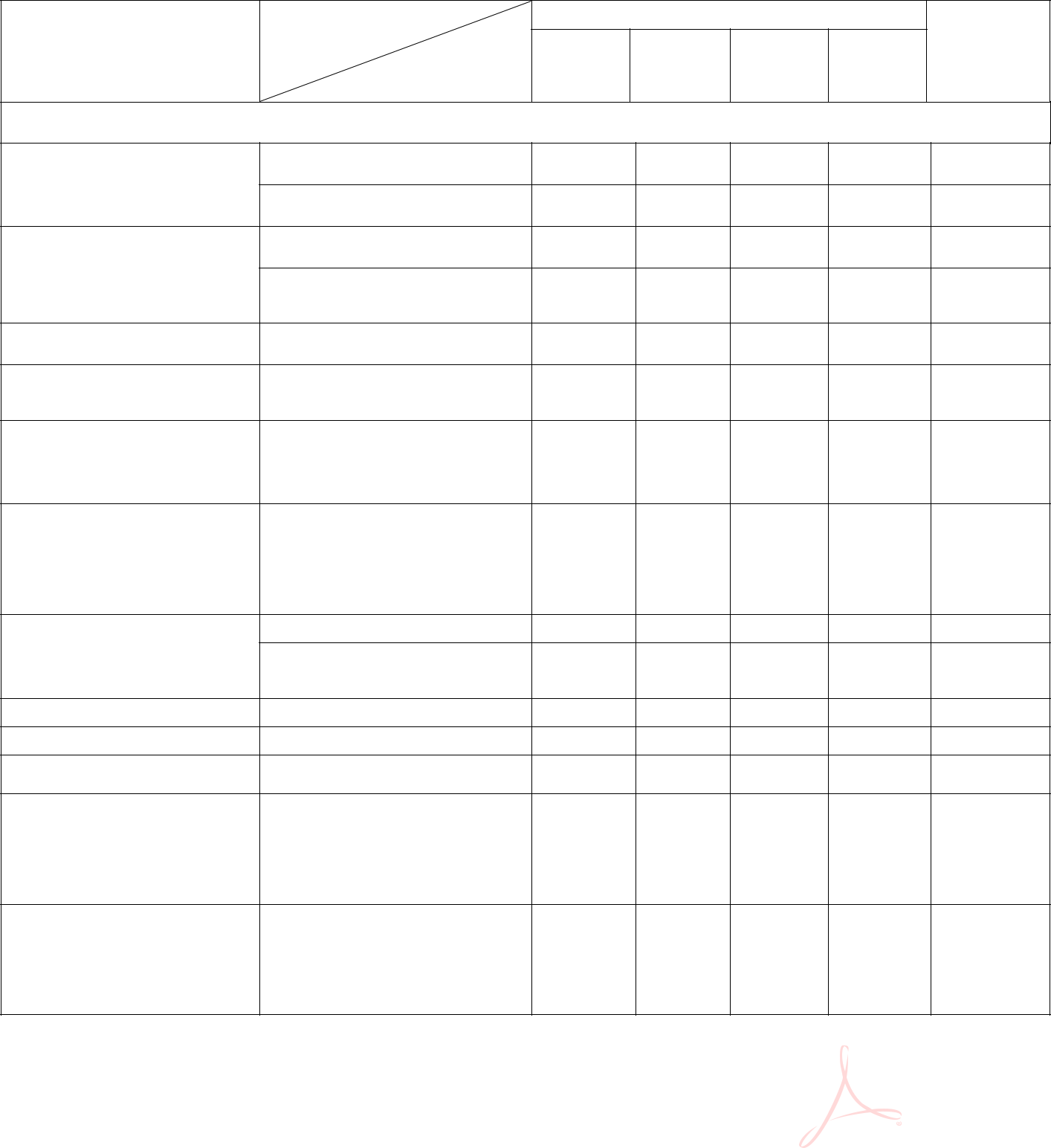 Таблица-сетка часов учебного планаТаблица-сетка часов учебного планаТаблица-сетка часов учебного планаТаблица-сетка часов учебного планаТаблица-сетка часов учебного планаТаблица-сетка часов учебного планаТаблица-сетка часов учебного планаСулевкентская СОШ им.С.А.Абдуллаевадля 1-х – 4-х классов,Сулевкентская СОШ им.С.А.Абдуллаевадля 1-х – 4-х классов,Сулевкентская СОШ им.С.А.Абдуллаевадля 1-х – 4-х классов,Сулевкентская СОШ им.С.А.Абдуллаевадля 1-х – 4-х классов,Сулевкентская СОШ им.С.А.Абдуллаевадля 1-х – 4-х классов,Сулевкентская СОШ им.С.А.Абдуллаевадля 1-х – 4-х классов,Сулевкентская СОШ им.С.А.Абдуллаевадля 1-х – 4-х классов,реализующих ФГОС НОО с ОВЗ реализующих ФГОС НОО с ОВЗ реализующих ФГОС НОО с ОВЗ реализующих ФГОС НОО с ОВЗ реализующих ФГОС НОО с ОВЗ реализующих ФГОС НОО с ОВЗ реализующих ФГОС НОО с ОВЗ (вариант 6.2.)(вариант 6.2.)(вариант 6.2.)(вариант 6.2.)на 2022–2023 учебный годна 2022–2023 учебный годна 2022–2023 учебный годна 2022–2023 учебный годУчебные предметыКоличество часов в неделюКоличество часов в неделюКоличество часов в неделюКоличество часов в неделюКоличество часов в неделюКоличество часов в неделюКоличество часов в неделюВсегоВсегоВсегоПредметные областиПредметные областиПредметные областиПредметные областиПредметные областиПредметные областиПредметные областиПредметные области             Классы             КлассыIVIVIVIVРусский язык и лите-Русский язык и лите-Русский язык и лите-Русский язык и лите-Русский язык22ратурное чтениературное чтениературное чтениературное чтениеРусский язык22ратурное чтениературное чтениературное чтениературное чтениеЛитературное чтение22Литературное чтение22Математика и инфор-Математика и инфор-Математика и инфор-Математика и инфор-Математика22матикаматикаМатематика22матикаматикаОбществознание иОбществознание иОбществознание иОбществознание иестествознание (окру-естествознание (окру-естествознание (окру-естествознание (окру-Окружающий мир11жающий мир)жающий мир)жающий мир)ИскусствоИскусствоИскусствоИзобразительное искуство11Максимально допу-Максимально допу-Максимально допу-Максимально допу-стимая аудиторная не-стимая аудиторная не-стимая аудиторная не-стимая аудиторная не-при 5-дневной неделе88дельная нагрузка,дельная нагрузка,дельная нагрузка,дельная нагрузка,при 5-дневной неделе88дельная нагрузка,дельная нагрузка,дельная нагрузка,дельная нагрузка,СанПин2.4.2.2821-10СанПин2.4.2.2821-10СанПин2.4.2.2821-10СанПин2.4.2.2821-10